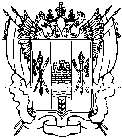 СОБРАНИЕ ДЕПУТАТОВРемонтненского сельского поселения     Решение № 9502  июля 2012                                                                                            с. РемонтноеОб утверждении  схемы одномандатных избирательных округов  при проведении выборов депутатов Собрания депутатов Ремонтненского сельского поселения третьего созыва	На основании п.2 ст. 8 Областного закона от 08.08.2011года № 645- ЗС       «О выборах депутатов представительных органов муниципальных образований в Ростовской области», Собрание депутатов Ремонтненского сельского поселения, РЕШИЛО:1. Утвердить схемы одномандатных  избирательных округов  для проведения выборов депутатов Собрания депутатов  Ремонтненского сельского поселения третьего созыва  (прилагается).  2.Опубликовать схему избирательных округов в срок до 07 июля 2012 года в районной газете  «Рассвет».3. Контроль за исполнением настоящего Решения возложить на Главу сельского поселения. Глава Ремонтненского сельского поселения                                                                      Н.И. СемченкоПриложение к Решению № 95Собрания депутатов Ремонтненского сельского поселения от 02.07.2012гРемонтненское сельское поселение( 5641 избиратель )( 5641 избиратель )( 5641 избиратель )Ремонтненский одномандатный избирательный округ № 1Ремонтненский одномандатный избирательный округ № 1Ремонтненский одномандатный избирательный округ № 1(528 избирателей)(528 избирателей)(528 избирателей)                Границы округа: с. Ремонтное                Границы округа: с. Ремонтное                Границы округа: с. РемонтноеУлицы:Первомайская, Самоследова,Первомайская, Самоследова,Кучеренко домовладения  № 6а - № 10   (включительно)№ 23 - № 107 (включительно)Ремонтненский одномандатный избирательный округ № 2Ремонтненский одномандатный избирательный округ № 2Ремонтненский одномандатный избирательный округ № 2(531 избиратель)(531 избиратель)(531 избиратель)Границы округа: с. РемонтноеГраницы округа: с. РемонтноеГраницы округа: с. РемонтноеУлицы:Восточная, Комсомольская,Кучеренко домовладения  № 3 - № 19 (включительно)Переулки:БереговойЖивотноводческие точкиСПК племзавода «Мир»Ремонтненский одномандатный избирательный округ № 3Ремонтненский одномандатный избирательный округ № 3Ремонтненский одномандатный избирательный округ № 3(536 избирателей)(536 избирателей)(536 избирателей)Границы округа: с. РемонтноеГраницы округа: с. РемонтноеУлицы:Лесная, Шолохова, 70 лет Октября,В. Яценко домовладения№ 9 - № 33   (включительно)№ 8 – № 32/2 (включительно)Шелудько домовладения№ 30 -№ 54 (включительно)Переулки:Механизаторов домовладения№ 34 - № 44 (включительно)№ 61 - № 77 (включительно)Переулки:Лазо, Крупской, Бойко, ФадееваРемонтненский одномандатный избирательный округ № 4Ремонтненский одномандатный избирательный округ № 4Ремонтненский одномандатный избирательный округ № 4(530 избирателей)(530 избирателей)(530 избирателей)Границы округа: с. РемонтноеГраницы округа: с. РемонтноеУлицы:Мира,Советская домовладения         № 80/1 - № 116 (включительно)№ 67/1 - № 113 (включительно)Садовая домовладения№ 60 - № 134/3 (включительно)№ 43 - № 93/2 (включительно)В. Яценко домовладение№ 5, 6ЮжнаяПереулки:Тургенева, Колхозный,Западный домовладения№ 25 - № 45/2 (включительно)          № 8 - № 10Ремонтненский одномандатный избирательный округ № 5Ремонтненский одномандатный избирательный округ № 5Ремонтненский одномандатный избирательный округ № 5(569 избирателей)(569 избирателей)(569 избирателей)Границы округа: с. РемонтноеГраницы округа: с. Ремонтное         Улицы:Октябрьская домовладения№ 121 - № 201 (включительно)№ 94 - № 168 (включительно)Базарная домовладения№ 25 - № 51 (включительно)          № 32 - № 62 (включительно)	Шелудько домовладения№ 10б - № 28 (включительно)№ 21 - № 45 (включительно)Садовая домовладения№ 26 - № 58 (включительно)№ 21 - № 37 (включительно)Советская домовладения№ 31 - № 65 (включительно)№ 54 - № 66 (включительно)Гоголя домовладения№ 52 - № 80 (включительно)Переулки:МедицинскийМеханизаторов домовладения№ 19/1 - № 59 (включительно)         № 20 - № 34а (включительно)	Ремонтненский одномандатный избирательный округ № 6Ремонтненский одномандатный избирательный округ № 6Ремонтненский одномандатный избирательный округ № 6(541 избиратель)(541 избиратель)(541 избиратель)Границы округа: с. РемонтноеГраницы округа: с. РемонтноеУлицы:Ленинская домовладения	№ 103 - № 183/2 (включительно)№ 130 - № 206/2 (включительно)Шелудько домовладения        № 2 - № 8 (включительно)         № 3 - № 15 (включительно)Садовая домовладения         № 6 - № 22 (включительно)№ 1/1 - № 15в (включительно)Советская домовладения           № 1 - № 25 (включительно)№ 2 - № 44 (включительно)Переулки:Северный, Вишневый, ДружбыМеханизаторов домовладения№ 4 - № 14 (включительно)№ 5 - № 17 (включительно)Ремонтненский одномандатный избирательный округ № 7Ремонтненский одномандатный избирательный округ № 7Ремонтненский одномандатный избирательный округ № 7(555 избирателей)(555 избирателей)(555 избирателей)Границы округа: с. РемонтноеГраницы округа: с. РемонтноеУлицы:Ленинская домовладения№ 54 - № 128 (включительно)№ 41 - № 101 (включительно)Октябрьская домовладения     № 38 - № 92 (включительно) № 37 - № 119 (включительно)Гоголя домовладения           № 2 - № 46 (включительно)№ 7 - № 31а (включительно)Дзержинского домовладения№ 2 - № 32 (включительно)№ 3 - № 47 (включительно)Виноградная домовладения№ 4 - № 22 (включительно)№ 5 - № 15 (включительно)Переулки:Речной, Пионерский, Мостовой, Школьный,Калинина домовладения№ 1 - № 39 (включительно)Ремонтненский одномандатный избирательный округ № 8Ремонтненский одномандатный избирательный округ № 8Ремонтненский одномандатный избирательный округ № 8(633 избирателя)(633 избирателя)(633 избирателя)Границы округа: с. РемонтноеГраницы округа: с. РемонтноеУлицы:Партизанская домовладения   № 1 - № 33 (включительно)№ 2 - № 46 (включительно)Набережная домовладения№ 1 - № 63 (включительно) № 2 - № 20а (включительно)Степная домовладения             № 1 - № 39 (включительно)№ 2 - № 26 (включительно)Ленинская домовладения№ 1 - № 37 (включительно)№ 2а - № 52 (включительно)Октябрьская домовладения№ 1а - № 35 (включительно)№ 2а - № 36 (включительно)Пушкина домовладения№ 2 - № 16 (включительно)Переулки:Строительный, КоммунальныйРемонтненский одномандатный избирательный округ № 9Ремонтненский одномандатный избирательный округ № 9Ремонтненский одномандатный избирательный округ № 9(626 избирателей)(626 избирателей)(626 избирателей)Границы округа: с. РемонтноеГраницы округа: с. РемонтноеУлицы:Партизанская домовладения№ 39 - № 63 (включительно)№ 52 - № 64 (включительно)Степная домовладения№ 45 - № 75 (включительно)№ 34 - № 72 (включительно)Пушкина домовладения№ 21 - № 95 (включительно)№ 22 - № 76 (включительно)Виноградная домовладения№ 23 - № 31 (включительно)№ 22 - № 76 (включительно)Октябрьская домовладения№ 1а - № 35а (включительно)№ 30 - № 126 (включительно)Переулки:АэродромныйРемонтненский одномандатный избирательный округ № 10Ремонтненский одномандатный избирательный округ № 10Ремонтненский одномандатный избирательный округ № 10(592 избирателя)(592 избирателя)(592 избирателя)Границы округа: с. РемонтноеГраницы округа: с. РемонтноеУлицы:Дзержинского домовладения № 49 - № 159 (включительно) № 58 - № 80 (включительно)Базарная домовладения№ 4 - № 30 (включительно)№ 3 - № 21 (включительно)Гоголя домовладения № 37 - № 93 (включительно)   № 86 - № 184 (включительно)Советская домовладения№ 1 - № 25 (включительно)№ 2 - № 44 (включительно)Переулки:Юбилейный, Есенина,Западный домовладения№ 1 - № 23 (включительно)№ 2 - № 6 (включительно)Калинина домовладения  № 44 - № 82 (включительно)